7  ЗАСЕДАНИЕ  4 СОЗЫВАСобрание депутатов Янгильдинского сельского поселения Козловского района Чувашской Республики РЕШИЛО:1. Признать утратившим силу решение Собрания депутатов Янгильдинского сельского поселения Козловского района Чувашской Республики от 29.07.2008 г. № 64/2 «Об утверждении нормативных правовых документов градостроительной деятельности».2. Настоящее решение вступает в силу после его официального опубликования в периодическом печатном издании «Козловский вестник».Председатель Собрания депутатов Янгильдинского сельского поселения Козловского района Чувашской Республики 	    З.М.ГалееваЧÃВАШ РЕСПУБЛИКИ 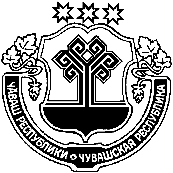 ЧУВАШСКАЯ РЕСПУБЛИКА КОЗЛОВСКИЙ РАЙОН КУСЛАВККА РАЙОНЕНКАРМАШ   ЯЛПОСЕЛЕНИЙЕН ДЕПУТАТСЕНПУХÃВĔЙЫШÃНУ    09.02.2021 г.   № 31/1Кармаш салеСОБРАНИЕ ДЕПУТАТОВ ЯНГИЛЬДИНСКОГО  СЕЛЬСКОГО ПОСЕЛЕНИЯ РЕШЕНИЕот  09.02.2021 г.    № 31/1с. ЯнгильдиноО признании утратившими силу решение Собрания депутатов Янгильдинского сельского поселения Козловского района Чувашской Республики от 29.07.2008 г. № 64/1 «Об утверждении нормативных правовых документов градостроительной деятельности»